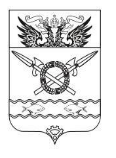 Отчет по реализации плана мероприятийпо противодействию коррупциив Верхнеподпольненском сельском поселении за 2022 год      Во исполнение постановления Администрации Верхнеподпольненского сельского поселения от 17.09.2021 № 98 «Об утверждении Плана мероприятий по противодействию коррупции в Верхнеподпольненском сельском поселении  на 2022 – 2024 годы»ПОСТАНОВЛЯЮ:Утвердить отчет по реализации плана по противодействию коррупции в Верхнеподпольненском сельском поселении за 2022 год (приложение).Контроль за выполнением постановления оставляю за собой.Разместить настоящее постановление на официальном сайте Верхнеподпольненского сельского поселения http://verhnepodpolnenskoe sp.ru/.ОТЧЕТ МЕРОПРИЯТИЙ ПО  ПРОТИВОДЕЙСТВИЮ КОРРУПЦИИ НА ТЕРРИТОРИИ ВЕРХНЕПОДПОЛЬНЕНСКОГО СЕЛЬСКОГО ПОСЕЛЕНИЯЗА 2022 ГОДАДМИНИСТРАЦИЯ ВЕРХНЕПОДПОЛЬНЕНСКОГО СЕЛЬСКОГО ПОСЕЛЕНИЯПОСТАНОВЛЕНИЕ10.01.2023                                        №    2                   х. ВерхнеподпольныйГлава Администрации   Верхнеподпольненского              сельского поселения                                                                            А.Г.Ягольник Приложение Приложение Приложениек постановлению Администрации Верхнеподпольненского сельского поселения к постановлению Администрации Верхнеподпольненского сельского поселения к постановлению Администрации Верхнеподпольненского сельского поселения к постановлению Администрации Верхнеподпольненского сельского поселения к постановлению Администрации Верхнеподпольненского сельского поселения к постановлению Администрации Верхнеподпольненского сельского поселения к постановлению Администрации Верхнеподпольненского сельского поселения от  10.01.2022 № 2№п/пНаименование мероприятияСрок исполненияИсполнителиОтметки о выполнении12345Обеспечение правовых и организационных мер, направленных на противодействие коррупцииОбеспечение правовых и организационных мер, направленных на противодействие коррупцииОбеспечение правовых и организационных мер, направленных на противодействие коррупцииОбеспечение правовых и организационных мер, направленных на противодействие коррупции1.1Разработка проектов муниципальных правовых актов по противодействию коррупции (по мере подготовки проектов и принятия НПА) Заместитель главы АдминистрацииПостановление администрации Верхне-подпольненского сельского поселения от 17.03.2022 № 21 «Об утверждении Порядка сообщения муниципальным служащим Администрации Верхнепод-польненского сельского поселения о прекращении гражданства Российской Федерации, о приобретении                 гражданства (подданства) иностранного государства.Постановление администрации Верхне-подпольненского сельского поселения от 12.07.2022 № 85 «Об утверждении правил представления лицом, поступающим на работу на должность руководителя муниципального учреждения, а также руководителем муниципального учреждения сведений о своих доходах, об имуществе и обязательствах имущественного характера и о доходах, об имуществе и обязательствах имущественного характера своих супруга (супруги) и несовершеннолетних детей»Постановление администрации Верхне-подпольненского сельского поселения от 12.07.2022 № 87 «О предоставлении гражданами, претендующими на замещение должностей муниципальной службы в Администрации Верхнепод-польненского сельского поселения, и лицами, замещающими должности муниципальной службы в Администрации Верхнеподпольненского сельского поселения, сведений о доходах, расходах, об имуществе и обязательствах имущественного характера»;Постановление от 12.07.2022 г. № 88 «Об утверждении Порядка размещения сведений о доходах, расходах, об имуществе и обязательствах имущест-венного характера лиц, замещающих муниципальные должности, муниципаль-ных служащих, руководителей муниципальных бюджетных учреждений и членов их семей в информационно-телекоммуникационной сети «Интернет» на официальном сайте Администрации Верхнеподпольненского сельского поселения и предоставления этих сведений общероссийским средствам массовой информации для опубликования»1.2Проведение антикоррупционной экспертизы муниципальных нормативных правовых актов и проектов муниципальных нормативных правовых актов В течение              2022-2024г.г.Заместитель главы АдминистрацииВ текущем году была проведена  экспертиза на 15 проектов муниципальных нормативно правовых актов   и на 19  действующих муниципальных нормативно правовых актов проводится мониторинг изменений действующего законодательства в целях своевременного внесения изменений в действующие муниципальные нормативные правовые акты1.3Размещение на официальном сайте администрации МО «Верхнеподпольненское сельское поселение» проектов муниципальных нормативных правовых актов и текстов муниципальных нормативных правовых актов с указанием срока и электронного адреса в целях проведения независимой антикоррупционной экспертизыВ течение 2022-2024г.г. Заместитель главы Администрации;начальник отдела экономики и финансов; начальник сектора по вопросам ЖКХ;начальник сектора по вопросам имущественных и земельных отношений;В рамках проведения независимой антикоррупционной экспертизы на официальном сайте в разделе «Антикоррупционная экспертиза» было размещено 34 проекта муниципальных правовых актов 1.4Разработка административных регламентов предоставления муниципальных услуг, (внесение изменений в действующие регламенты), осуществления функций муниципального контроля В течение 2022-2024г.г.  начальник сектора по вопросам ЖКХ;начальник сектора по вопросам имущественных и земельных отношений;главный специалист сектора по вопросам имущественных и земельных отношенийРазработано административных регламентов29, в том числе внесено изменений в действующие регламенты в количестве 19 штук  1.5Обеспечение межведомственного информационного взаимодействия в электронной форме при предоставлении муниципальных услугВ течение 2022-2024г.г.начальник сектора по вопросам ЖКХ;начальник сектора по вопросам имущественных и земельных отношений;главный специалист сектора по вопросам имущественных и земельных отношенийПри предоставлении муниципальных услуг осуществлено межведомственное взаимодействие при оказании 36 услуг1.6Проведение мониторинга применения административных регламентов исполнения функций муниципального контроля В течение  2022-2024г.г.начальник сектора по вопросам ЖКХ;начальник сектора по вопросам имущественных и земельных отношений;главный специалист сектора по вопросам имущественных и земельных отношений Проведено профилактических мероприятий -30. Из них, объявлено предостережений - 17, осуществлено консультирование и информирование в количестве - 13.1.7Привлечение общественности к обсуждению проекта   бюджета поселения, дополнений и изменений к немуВ течение 2022-2024г.г.начальник отдела экономики и финансовДля публичных слушаний по проекту бюджета Верхнеподпольненского сельского поселения на 2023год и плановые 2024-2025 годы использовалась федеральная государственная информационная система "Единый портал государственных и муниципальных услуг (функций)",   1.8Проведение антикоррупционного мониторинга и представление отчета о ходе реализации мер по противодействию коррупции ежеквартально: до 15 апреля – за три месяца;- до 15 июля – за шесть месяцев;- до 15 октября – за девять месяцев;- до 25 января года, следующего за отчетным, – за годЗаместитель главы Администрациисведения о ходе реализации мер по противодействию коррупции в органах государственной власти субъектов Российской Федерации и органах местного самоуправления предоставляются своевременно согласно установленных сроков2.Совершенствование механизма контроля соблюдения ограничений и запретов, связанных с прохождением муниципальной службыСовершенствование механизма контроля соблюдения ограничений и запретов, связанных с прохождением муниципальной службыСовершенствование механизма контроля соблюдения ограничений и запретов, связанных с прохождением муниципальной службыСовершенствование механизма контроля соблюдения ограничений и запретов, связанных с прохождением муниципальной службы2.1Обеспечение представления лицами, претендующими на замещение должностей муниципальной службы и муниципальными служащими сведений о своих доходах, расходах, об имуществе и обязательствах имущественного характера своих, а также своих супругов и несовершеннолетних детей. (с учетом требований Указа Президента РФ от 16.08.2021г. №478 в части проверок достоверности и полноты цифровых активов и цифровой валюты) если таковая имеется. В случае, если лицо было оштрафовано судом за коррупционное правонарушение, исключить его прием на муниципальную службу.В порядки и сроки, установленные действующим законодательством.Заместитель главы АдминистрацииВ 2022 году назначение граждан на муниципальную службу не осуществлялось2.2Обеспечение представления лицами,  замещающими  муниципальные должности и должности глав сельских поселений по контракту сведений о своих доходах, расходах, об имуществе и обязательствах имущественного характера своих, а также своих супругов и несовершеннолетних детей, с учетом уточненных формулировок в антикоррупционных законах, в Управление по противодействию коррупции при Губернаторе Ростовской областиВ порядки и сроки, установленные действующим законодательствомЗаместитель главы АдминистрацииВ рамках декларационной кампании своевременно муниципальными служащими и директором муниципального учреждения   представлены   сведения о своих доходах, расходах, об имуществе и обязательствах имущественного характера, о доходах, расходах, об имуществе и обязательствах имущественного характера своих супругов и несовершеннолетних детей за отчетный период в срок, установленный законодательством (до 30 апреля). Уточнённые сведения не предоставлялись.
2.3Обеспечение использования при заполнении справок о доходах, расходах, об имуществе и обязательствах имущественного характера лицами, указанными в пунктах 2.1 и 2.2 Плана специального программного обеспечения « Справки БК» (в актуальной версии).В течение 2022-2024гг.Заместитель главы АдминистрацииДля заполнения справки о доходах, расходах, об имуществе и обязательствах имущественного характера используется специальное программное обеспечение «Справки БК» (в его актуальной версии)2.4Проведение, в соответствии с методическими рекомендациями Министерства труда и социальной защиты Российской Федерации, анализа сведений о доходах, расходах, об имуществе и обязательствах имущественного характера, представленных лицами, указанными в п.2.1 и 2.2.  В течение 2022-2024гг.Заместитель главы АдминистрацииАнализ сведений о доходах, расходах, об имуществе и обязательствах имущественного характера, представленных лицами, указанными в пунктах 2.2 и 2.3 настоящего Плана, проводится в установленные сроки в соответствии с методическими рекомендациями Министерства труда и социальной защиты Российской Федерации2.5Осуществление проверок достоверности и полноты сведений о доходах, расходах, об имуществе и обязательствах имущественного характера, представленных лицами , указанными в п.2.1. Плана.В течение 2022-2024гг при наличии оснований, в установленные сроки Заместитель главы АдминистрацииПроверки не проводились2.6Организация размещения представленных муниципальными служащими сведений о доходах, расходах, об имуществе и обязательствах имущественного характера своих, супруги (супруга) и несовершеннолетних детей на официальном сайте в сети Интернет в соответствии с действующим законодательствомВ порядки и сроки, установленные действующим законодательствомЗаместитель главы АдминистрацииДанные сведения проанализированы, размещены на официальном сайте поселения в установленные законодательством сроки2.7Организация работы по рассмотрению уведомлений муниципальных служащих о возникновении личной заинтересованности при исполнении должностных обязанностей, которая приводит или может привести к конфликту интересовВ течение 2022-2024гг.Заместитель главы АдминистрацииУведомлений в отчетном периоде  не поступало.2.8Осуществление контроля исполнения муниципальными служащими обязанности по уведомлению представителя нанимателя о намерении выполнять иную оплачиваемую работу.В течение 2022-2024гг.Заместитель главы АдминистрацииОт муниципальных служащих поступило 4 уведомления об иной оплачиваемой работе до начала ее выполнения2.9Организация работы по рассмотрению уведомлений муниципальных служащих о фактах обращений в целях склонения к совершению коррупционных правонарушений.В течение 2022-2024г.г.Заместитель главы АдминистрацииУведомлений в отчетном периоде не поступало.2.10Организация ведения личных дел лиц, замещающих муниципальные должности, и муниципальных служащих , в том числе в части контроля за актуализацией сведений, содержащихся в анкетах, предоставляемых при назначении на указанные должности и поступлении на такую службу. Об их родственниках и свойственниках в целях выявления возможного конфликта интересовВ течение 2021-2024г.г.Заместитель главы АдминистрацииРабота по ведению личных дел муниципальных служащих организована и проводится в строгом соответствии с требованиями Указа Президента Российской Федерации от 30.05.2005 № 609 «Об утверждении положения о персональных данных государственного служащего Российской Федерации и ведении его личного дела».Актуализация сведений, содержащихся в пункте 13 анкеты муниципальных служащих (информация в отношении расширенной категории родственников и свойственников) осуществляется постоянно, в том числе в ходе проведения ежегодной сверки личных дел.2.11Организация заседаний комиссии по соблюдению требований к служебному поведению муниципальных служащих и урегулированию конфликта интересов  постоянно, заседания - по мере необходимости Председатель комиссииОснований для рассмотрения вопросов на комиссии   по соблюдению требований к служебному поведению муниципальных служащих и урегулированию конфликта интересов в 2022 году не было2.12Проведение аттестации муниципальных служащих на соответствие замещаемой должностиВ течение 2022-2024г.г.Заместитель главы АдминистрацииАттестацию не проводили.3.Противодействие коррупции в сфере размещения заказов на поставки товаров, выполнение работ, оказание услуг для муниципальных нуждПротиводействие коррупции в сфере размещения заказов на поставки товаров, выполнение работ, оказание услуг для муниципальных нуждПротиводействие коррупции в сфере размещения заказов на поставки товаров, выполнение работ, оказание услуг для муниципальных нуждПротиводействие коррупции в сфере размещения заказов на поставки товаров, выполнение работ, оказание услуг для муниципальных нужд3.1Осуществление контроля за соблюдением требований Федерального закона от 05.04.2013 № 44-ФЗ «О контрактной системе в сфере закупок товаров, работ, услуг для обеспечения государственных и муниципальных нужд"В течение 2022-2024г.г.Главный специалист отдела экономики и финансовНаправлено 17 уведомлений о прохождении контроля3.2Обеспечение проведения конкурсных способов закупок товаров, работ и услуг для муниципальных нуждВ течение 2022-2024г.г.Главный специалист отдела экономики и финансовРаботы или услуги для собственных нужд осуществляется через — контрактную систему. Отношения в этой сфере регулирует Федеральный закон от 05.04.13 № 44-ФЗ3.3Проведение анализа эффективности бюджетных расходов местного бюджета при размещении заказов на поставки товаров, выполнение работ и оказание услуг для муниципальных нуждВ течение 2022-2024г.г.Главный специалист отдела экономики и финансовВ отчетный период проверок деятельности органов местного самоуправления муниципального образования «Верхнеподпольненское   сельское поселение» фактов неправомерного и неэффективного расходования местного бюджета при размещении заказов на поставки товаров, выполнение работ и оказание услуг для муниципальных нужд не проводилось3.4Размещение информаций о проведении запроса котировокwww.zakupki.gov.ru., на официальном сайте органа местного самоуправления в информационно-телекоммуникационной сети «Интернет»В течение 2022-2024г.г.Главный специалист отдела экономики и финансовПроведено семь электронных аукциона4.Организация антикоррупционного образования и пропаганды, формирование нетерпимого отношения к коррупцииОрганизация антикоррупционного образования и пропаганды, формирование нетерпимого отношения к коррупцииОрганизация антикоррупционного образования и пропаганды, формирование нетерпимого отношения к коррупцииОрганизация антикоррупционного образования и пропаганды, формирование нетерпимого отношения к коррупции4.1Организация повышения квалификации муниципальных служащих по программам противодействия коррупции, в т.ч. должностных лиц, ответственных за профилактику коррупционных и иных правонарушений(в соответствии с графиками переподготовки).Постоянно, в течение 2022-2024г.г.Заместитель главы Администрации22.03.2022 в обучающем семинаре «Порядок и сроки проведения декларационной кампании 2022 года» принял участие специалист в должностные обязанности которого входит участие в противодействии коррупции.4.2Информационное освещение антикоррупционной деятельности сельского поселенияПостоянно, в течение 2022-2024г.г.Заместитель главы АдминистрацииНа официальном сайте администрации размещена общая информация об органах местного самоуправления. Ведутся разделы Муниципальная служба, Муниципальные закупки, Противодействие коррупции, Конкурсы и торги, Нормативно-правовые акты и др. Все нормативные правовые обнародуются и размещаются на сайте администрации поселения в информационно-телекоммуницикационной сети «Интернет»5.Противодействие коррупции в сфере, где наиболее высоки коррупционные рискиПротиводействие коррупции в сфере, где наиболее высоки коррупционные рискиПротиводействие коррупции в сфере, где наиболее высоки коррупционные рискиПротиводействие коррупции в сфере, где наиболее высоки коррупционные риски5.1Анализ передачи муниципального имущества в аренду Постоянно, в течение 2022-2024г.г.Начальник сектора по вопросам имущественных и земельных отношенийПостоянно осуществляется контроль за своевременным поступлением арендной платы, ведется реестр арендной платы, работа с должниками. По итогу 2022 года сумма задолженности по арендной плате составила 160,8 тыс. руб. Исполнительные листы о взыскании суммы задолженности направлены в ФССП. В связи с неисполнением решения суда о возврате муниципального имущества должником, направлены письма в ФССП, органы МВД, прокуратуры об объявлении в розыск муниципального имущества, подлежащего возврату, и  должника5.2Контроль за использованием недвижимого имущества на территории сельского поселенияПостоянно, в течение 2022-2024г.г.Начальник сектора по вопросам имущественных и земельных отношенийПереданные в аренду нежилые помещения используются по целевому назначению в соответствии с требованиями заключенных договоров5.3Размещение информации в СМИ и на официальном сайте органа местного самоуправления:- о возможности заключения договоров аренды муниципального недвижимого имущества;- о приватизации муниципального имущества, их результатах;- о предстоящих торгах по продаже, представлению в аренду муниципального имущества и результатах проведенных торговПостоянно, в течение 2022-2024г.г. (по мере необходимости)Начальник сектора по вопросам имущественных и земельных отношенийНа официальном сайте органа местного самоуправления размещено Решение «Об утверждении Прогнозного плана приватизации муниципального имущества Верхнеподпольненского сельского поселения на 2022 год» и Отчет об исполнении Прогнозного плана приватизации муниципального имущества Верхнеподпольненского сельского поселения за 2021 год.На сайте «torgi.gov.ru» 2 раза размещался аукцион по продаже земельного участка из земель сельскохозяйственного назначения. В связи с отсутствием заявителей аукцион признан несостоявшимся.6.Взаимодействие с учреждениями и организациями, созданными для выполнения задач, поставленных передорганами местного самоуправления 6.Взаимодействие с учреждениями и организациями, созданными для выполнения задач, поставленных передорганами местного самоуправления 6.Взаимодействие с учреждениями и организациями, созданными для выполнения задач, поставленных передорганами местного самоуправления 6.Взаимодействие с учреждениями и организациями, созданными для выполнения задач, поставленных передорганами местного самоуправления 6.Взаимодействие с учреждениями и организациями, созданными для выполнения задач, поставленных передорганами местного самоуправления 6.1Обеспечение представления гражданами, претендующими на замещение должностей руководителей учреждений и организаций сведений о своих доходах, о имуществе и обязательствах имущественного характера, а также о доходах, об имуществе и обязательствах имущественного характера своих супруги                           ( супруга) и несовершеннолетних детей (с учетом требований Указа Президента РФ от 16.08.2021г. №478 в части проверок достоверности и полноты цифровых активов и цифровой валюты), если таковая имеется.В порядки и сроки, установленные действующим законодательствомЗаместитель главы АдминистрацииСведения предоставлялись в срок, установленный законодательством 6.2Обеспечение представления руководителями учреждений и организаций сведений о своих доходах, об имуществе и обязательствах имущественного характера , а также о доходах, о имуществе и обязательствах имущественного характера своих супруги ( супруга) и несовершеннолетних детей(с учетом требований Указа Президента РФ от 16.08.2021г. №478 в части проверок достоверности и полноты цифровых активов и цифровой валюты), если таковая имеется.В порядки и сроки, установленные действующим законодательствомЗаместитель главы АдминистрацииСведения не предоставлялись, т.к. директор МБУК ВСП «Верхнеподпольненский СДК» уволился до даты предоставления сведений6.3Проведение анализа сведений о доходах, расходах, об имуществе и обязательствах имущественного характера, представленных лицами, указанными в п.6.1 и 6.2. настоящего Плана. В течение 2022-2024г.г.Заместитель главы АдминистрацииАнализ сведений о доходах, расходах, об имуществе и обязательствах имущественного характера, представленных лицами, указанными в пунктах 6.1 настоящего Плана, проводится в установленные сроки в соответствии с методическими рекомендациями Министерства труда и социальной защиты Российской Федерации6.4Организация размещения сведений о доходах, расходах, об имуществе и обязательствах имущественного характера, представленных лицами, замещающими должности руково-дителей учреждений и организаций.В порядки и сроки, установленные действующим законодательствомЗаместитель главы АдминистрацииСведения не размещались